ARGUMENTAIREExtraits des travaux récents des chercheurs, dont Françoise Lantheaume (fenêtre sur Cours n.426 du 29 aout 2016), Roland Goigoux («  Lire Ecrire » mardi 15 septembre) ... ou encore le dernier rapport sur les inégalités scolaires produit par le Cnesco (27 septembre) ou d’autres études…L'APC est-elle efficace ?Qu’en dit  le rapport Goigoux «  Lire Ecrire » ?Ce dispositif nécessite un protocole d’évaluation particulier. Il est nécessaire  de prendre en compte également les interventions du Rased qui peuvent soit se superposer, soit  se cumuler aux APC. Sans protocole particulier d'évaluation qui prendrait en compte ces dimensions, l'APC n'est pas mesurable.L’aide individualisée est –elle efficace ?D’après le rapport du CNSECOElle se révèle peu efficace parce que dispensée sur un temps à la marge de l’école et des heures de cours. Elle ne permet pas de modifier l’expérience scolaire au quotidien des élèves.Le travail en équipe est-il cité comme une ressource ?Françoise Lantheaume (fenêtre sur Cours n.426 du 29 aout 2016),Du fait de l’organisation du travail, les équipes d’école ont beaucoup de réunions de coordination, mais les enseignants ont du mal à avoir des débats professionnels, pédagogiques. Pour ne pas se sentir seuls face à la prescription, ils ont plus recours à des collectifs choisis qu’à l’équipe d’école instituée. Des collègues de l’école ou d’autres, une association pédagogique, des pairs avec qui on va discuter de façon parfois informelle de ce qu’on fait dans sa classe, des questions que l’on se pose. C’est pour cela qu’il faut laisser du temps aux enseignants pour qu’ils trouvent ce soutien social, parfois psychologique, quand ils sont confrontés à des dilemmes professionnels. Les arguments des RASED Une étude réalisée en 2010 par le professeur Jean-Jacques Guillarmé (Université Paris-Descartes) atteste l'efficacité de l’aide des RASED. « 20% des élèves ayant suivi 30 heures d’aide personnalisée font effectivement des progrès dans les acquisitions scolaires, exclusivement. Par conséquent, l’aide personnalisée n’est pas adaptée aux autres élèves qui en ont bénéficié (80%) », a calculé JJ Guillarmé. Par contre, «  70 % des élèves ayant suivi 30 heures d’aide rééducative font effectivement des progrès, et ce non seulement dans les acquisitions scolaires (65%) mais également dans le domaine des compétences cognitives (développement des capacités à penser, mémoriser, raisonner, apprendre) : 68%; des compétences sociales (capacités à communiquer, à développer des interactions avec les autres, à assumer les conséquences de ses actes) : + de 70%; des compétences relationnelles (acceptation de l’autorité et des règles, bonne estime de soi) : 60% ». L'étude établit que «  l’aide spécialisée rééducative est une réponse plus adaptée et plus efficace que l’aide personnalisée dans 4 situations sur 5. Non seulement elle diminue les variations à l’intérieur de tous les champs mais elle fait monter l’ensemble des compétences ».« Quand les élèves sont partis une autre journée commence »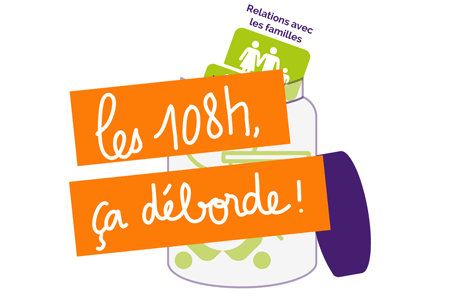 Les activités invisibles des enseignantsLe métier d’enseignant est en pleine mutation, il est demandé de plus en plus de choses aux enseignants en dehors de l'acte d'enseigner. De multiples tâches relèvent du travail enseignant et demeurent cependant invisibles. Les enseignants en prenant la décision d'arrêter les APC souhaitent voir leur temps de travail reconnu et redéfini. Voici une liste non exhaustive  de ce travail invisible:la préparation des cours (progressions, programmations, fiches, cahier journal)la recherche documentaire et la conception de support pédagogiquesl'appropriation des réformes sans formation (programmes...)la lecture des documents administratifs (circulaires, rapports, projets...)la préparation du matériel et de la classe (découpages, photocopies, mise en place des ateliers ….) la préparation et l’accompagnement des sorties l'élaboration de projet de classe ou d'écolela recherche pour mise en place de projet (bibliothèque, canopé, site internet...)les classes découvertes, les séjours avec nuitées, les séjours sans nuitée avec temps de repas compris, l'USEPles correctionsles carnets de suivi des apprentissages, l'évaluation formative et positive, les bilansla gestion du site de l'école, du matériel informatiquela coopérative scolaireles commandes de fournituresle lien avec les collègues quand on partage de la classe (temps partiel, lien avec PES …)liaison inter-cyclesle lien avec le RASEDles équipes éducatives, les équipes de suivi, PAI, PEDTles rencontres avec les parentsl'accueil  des élèves et des parents le matin et les après-midis notamment à l'école maternellela restitution des élèves aux famillesle lien avec les AVS, les ATSEM,…préparation et participation aux manifestations organisées à l’école (carnavals,  fêtes d'école…)réunions avec les services municipaux et les partenaires locaux (maison de quartier, MJC, associations diverses ...) : (concertations, sécurité, citoyenneté, avec les équipe d'ATSEM, le médico-scolaire, le périscolaire, …